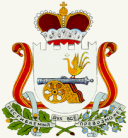 АДМИНИСТРАЦИЯ  ИГОРЕВСКОГО СЕЛЬСКОГО ПОСЕЛЕНИЯХОЛМ-ЖИРКОВСКОГО РАЙОНА СМОЛЕНСКОЙ ОБЛАСТИП О С Т А Н О В Л Е Н И Еот 25.10.2022г.                     №51В соответствии с пунктом 3 Указа Президента Российской Федерации 
от 07.10.2009 № 1124 «Об утверждении Положения о порядке принятия гражданами Российской Федерации, являющимися членами казачьих обществ, обязательств по несению государственной или иной службы», Администрация Игоревского сельского поселения Холм-Жирковского района Смоленской области п о с т а н о в л я е т:Утвердить прилагаемое Положение о порядке принятия гражданами Российской Федерации, являющимися членами казачьих обществ, обязательств по несению муниципальной службы в Игоревском сельском поселении Холм-Жирковского района Смоленской области.Глава муниципального образованияИгоревского сельского поселенияХолм-Жирковского районаСмоленской области                                                                         Н.М. Анисимова ПОЛОЖЕНИЕо порядке принятия гражданами Российской Федерации, являющимися членами казачьих обществ, обязательств по несению муниципальной службы в Игоревском сельском поселении Холм-Жирковского района Смоленской области1. Настоящее Положение определяет порядок принятия гражданами Российской Федерации, являющимися членами казачьих обществ, обязательств по несению муниципальной службы в Игоревском сельском поселении Холм-Жирковского района Смоленской области  (далее – служба).2. Обязательства по несению службы принимают члены хуторских, станичных, городских, районных (юртовых), окружных (отдельских) казачьих обществ, созданных в соответствии с Федеральным законом от 05.12.2005 № 154-ФЗ  «О государственной службе российского казачества».3. Работа по принятию обязательств по несению службы организуется атаманами соответствующих казачьих обществ в соответствии с Указом Президента Российской Федерации от 07.10.2009 № 1124 «Об утверждении Положения о порядке принятия гражданами Российской Федерации, являющимися членами казачьих обществ, обязательств по несению государственной или иной службы».4. Члены казачьего общества представляют в письменной форме заявления о принятии обязательств по несению службы (далее – заявления) на имя атамана соответствующего казачьего общества. Атаман казачьего общества представляет заявления вместе с необходимыми документами на рассмотрение высшего представительного органа (общего собрания, круга, сбора, схода) казачьего общества (далее – общее собрание казачьего общества).5. Общее собрание казачьего общества на основании письменных заявлений членов казачьего общества принимает решение о принятии членами казачьего общества обязательств по несению службы (далее – решение).6. Решение общего собрания казачьего общества оформляется в письменной форме и подписывается атаманом соответствующего казачьего общества.7. Численность членов казачьего общества, заявления которых утверждены общим собранием казачьего общества, фиксируется в решении общего собрания казачьего общества. К решению общего собрания казачьего общества прилагаются сведения о количестве членов казачьего общества, которые в установленном порядке заключили индивидуальные трудовые договоры о прохождении службы.8. Решение общего собрания хуторского или городского казачьего общества, входящего непосредственно в состав отдельского казачьего общества, согласовываются с атаманом отдельского казачьего общества.9. Атаман отдельского казачьего общества в соответствии с установленными порядком и сроками уведомляет атамана соответствующего войскового казачьего общества о согласовании решения общего собрания нижестоящего казачьего общества о принятии членами этого казачьего общества обязательств по несению службы.10. Принятые членами казачьего общества обязательства по несению службы, согласованные в порядке, установленным приказом Федерального агентства по делам национальностей от 23.11.2015 № 89 «Об утверждении Порядка согласования принятых членами казачьих обществ обязательств по несению государственной или иной службы с федеральными органами исполнительной власти, органами исполнительной власти субъектов Российской Федерации и органами местного самоуправления» отражаются в уставе казачьего общества.11. Внесение изменений в устав казачьего общества осуществляется в порядке, установленном законодательством Российской Федерации.Об утверждении Положения о порядке принятия гражданами Российской Федерации, являющимися членами казачьих обществ, обязательств по несению муниципальной службы в Игоревском сельском поселении Холм-Жирковского района Смоленской областиУТВЕРЖДЕНО постановлением Администрации Игоревского сельского поселения Холм-Жирковского района Смоленской области от  25.10.2022г. № 51